DENGAN DANA BANTUAN                                                UNIVERSITAS NASIONAL                                          PROPOSAL STIMULUS PENGABDIAN MASYARAKAT                                                                   UNIVERSITAS NASIONAL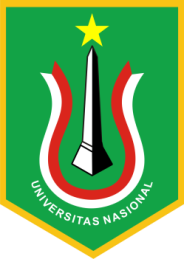 JUDUL PENGABDIAN MASYARAKATPenelitiNama Ketua Tim beserta gelarNama Anggota Tim beserta gelarNama MahasiswaFAKULTAS EKONOMIPROGRAM STUDI MANAJEMEN / AKUNTANSI / PARIWISATAUNIVERSITAS NASIONAL2020HALAMAN PENGESAHANJudul Kegiatan  	   		:   Ketua TimNama lengkap		: Tempat/tgl lahir		: NID		: NIDN		: Jabatan fungsional		: Pangkat/Golongan		: Fakultas/Prodi		: Alamat rumah		: Telpon/Faks		: e-mail		: Anggota TimNama lengkap		: Fakultas/Prodi		: e-mail		: MahasiswaNama lengkap		: Tempat/tgl lahir		: NIM		: Fakultas/Prodi		: Alamat rumah		: Telpon/Faks		: e-mail		: Usulan Jangka Waktu Kegiatan   : Usulan Biaya     			: Jakarta,  …………Mengetahui,Dekan fakultas Ekonomi Unas	                                                             Ketua Tim(                                                        )                                                        (                               )				ABSTRAK Abstrak/ringkasan proposal kegiatan (maksimum 300 kata): Mencakup masalah dan tujuan yang ingin dicapai melalui kegiatan yang dilakukan, serta ringkasan rencana kegiatan. Diketik dengan jarak baris 1 spasi.Kata Kunci: BAB IPENDAHULUANLatar Belakang MasalahProposal pengabdian masyarakat dibuat dengan menggunakan kertas A4, huruf (font) Times New Roman ukuran 12 pt, dengan jarak 1,5 spasi, kecuali Sampul muka  (disesuaikan),  Abstrak pengabdian masyarakat (1 spasi) dan Daftar Pustaka (1 spasi). Analisis Situasi MitraProposal pengabdian masyarakat dibuat dengan menggunakan kertas A4, huruf (font) Times New Roman ukuran 12 pt, dengan jarak 1,5 spasi, kecuali Sampul muka  (disesuaikan),  Abstrak pengabdian masyarakat (1 spasi) dan Daftar Pustaka (1 spasi). 1.3 Tujuan KegiatanProposal pengabdian masyarakat dibuat dengan menggunakan kertas A4, huruf (font) Times New Roman ukuran 12 pt, dengan jarak 1,5 spasi, kecuali Sampul muka  (disesuaikan),  Abstrak pengabdian masyarakat (1 spasi) dan Daftar Pustaka (1 spasi).BAB IIRENCANA KERJAJadwal Kegiatan Rencana Kerja, dibuat selengkap mungkin dengan penjadwalan yang jelas. Apabila merupakan penyuluhan, sebutkan ringkasan materi penyuluhan.Ringkasan MateriRencana Kerja, dibuat selengkap mungkin dengan penjadwalan yang jelas. Apabila merupakan penyuluhan, sebutkan ringkasan materi penyuluhan.BAB IIIPEMBIAYAANPembiayaan Pengabdian masyarakatBiaya pengabdian masyarakat dirinci berdasarkan jenis pengeluaran. Gaji/honor tim tidak diperkenankan untuk dimasukkan dalam komponen biaya.                              Tabel 3.1 Rancangan Biaya Pengabdian masyarakatJenisJumlah